Приклад моделювання умови задачі на знаходження суми (додавання): «У хлопчика було 3 червоних м'ячі і 2 синіх. Скільки м'ячів було у хлопчика?».Повторюючи умову задачі, дитина бере 3 червоних м'ячі, показує їх дітям, кладе в коробку, знаходить картку з позначенням числа 3. Потім бере 2 синіх м'ячі і, показавши їх дітям, знаходить картку з позначенням числа 2.Педагог: Що потрібно дізнатися в задачі? (Скільки м'ячів було у хлопчика?)Що потрібно зробити із синіми м'ячами, щоб м’ячі були всі разом? (Їх потрібно скласти разом із червоними м'ячами). Педагог кладе сині м'ячі в коробку, де лежать 3 червоних м'ячі.Педагог: Скільки червоних м'ячів було в коробці? (Три м'ячі). А тепер м'ячів у коробці стало більше чи менше? (Більше). Чому? (Ми до 3 м'ячів додали ще 2 м'ячі). Як ми це запишемо? (Три плюс два).Діти виставляють картки      [3] [+] [2]Педагог: Скільки ж усього м'ячів було у хлопчика? (П'ять). Як ви дізналися? (Три плюс два буде п'ять). А як можна дізнатися по-іншому? (До трьох додати один - буде чотири, і ще один - буде п'ять.) Давайте перевіримо, чи правильно ми розв'язали задачу: дістанемо м'ячі з коробки й перерахуємо (Дитина виймає м'ячі з коробки і перераховує їх. Діти переконуються, що м'ячів справді п'ять). Потім педагог переходить від предметного до графічного моделювання.Педагог: Давайте запишемо задачу і її розв'язок у зошиті. Як можна зобразити у зошиті м'ячі? (Кружечками). Скільки червоних кружечків ви намалюєте? (Три) А скільки синіх? (Два)Діти малюють 3 червоних кружечки, а поруч - 2 синіх.Педагог: Що потрібно було дізнатися в задачі? (Скільки всього м'ячів?)Як ми це покажемо? Давайте зобразимо це ось такою великою дугою: наче дві руки збирають всі м'ячі докупи. (Діти малюють дугу). Але ж у задачі це ще не відомо, а лише необхідно дізнатися. Напишемо під дутою знак питання.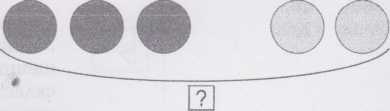 Закрийте кружечки смужкою паперу. Як дізнатися, скільки всього кружечків, не перераховуючи їх? Що потрібно зробити? (Потрібно додати числа 3 і 2). Покажемо за допомогою карток із цифрами розв'язок:[3] [ + ] [2] [ = ] [5]Скільки всього м'ячів у хлопчика? (У хлопчика п'ять м'ячів)